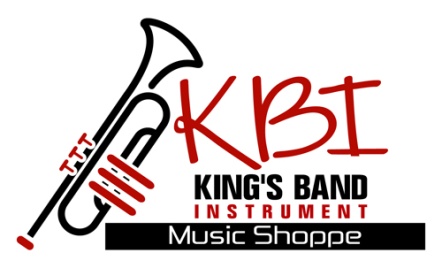      540-891-7800RETURN TO KBI MUSIC SHOPPEDate Returned to the Teacher _____________________Home phone _____________________________________Parent Name _____________________________________ Account Number __________________________________ School ____________________________________________  Student Name _____________________________________     Step 1:  Fill out this paper completely and                                Step 2:  Give the instrument directly to your  	     place it in the instrument case as shown below.                      band director at school for us to pick up.    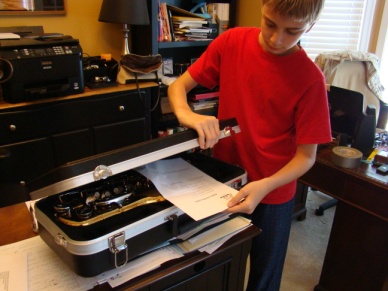 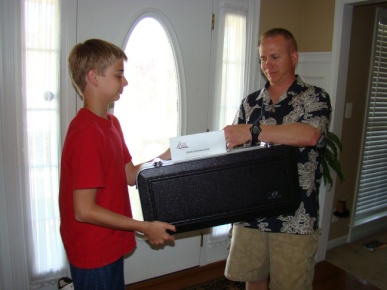 For instruments with fabric/canvas cases, please attach this paper to one of thehandles and staple it as shown below.  Next give it directly to your band director for us to pick up.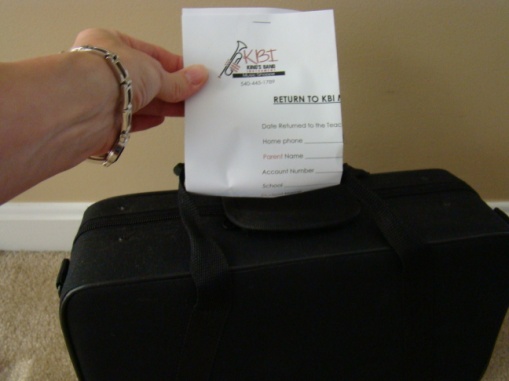 